В с. КУРАЛОВО НА БАЗЕ СЕЛЬСКОЙ БИБЛИОТЕКИ ОТКРЫЛАСЬ ВОСКРЕСНАЯ ШКОЛА. 19 ФЕВРАЛЯ ПРОШЛО ПЕРВОЕ ЗАНЯТИЕ.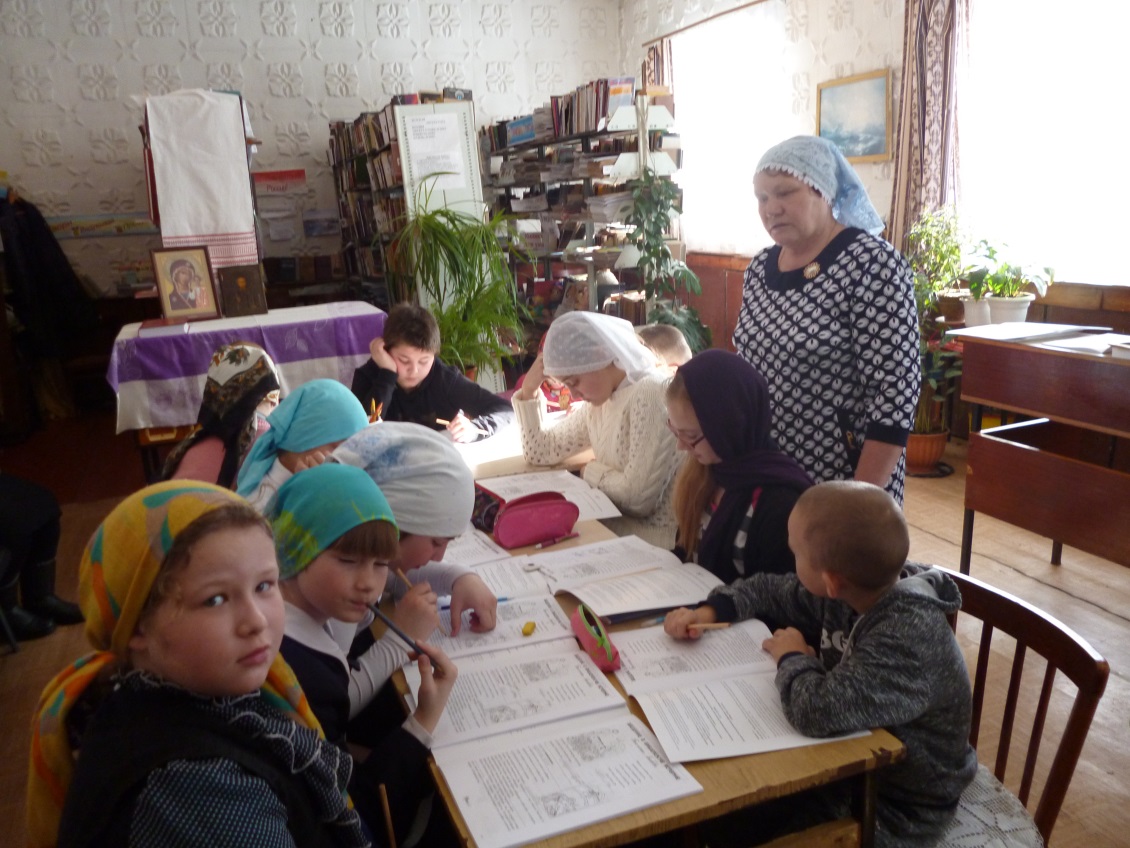 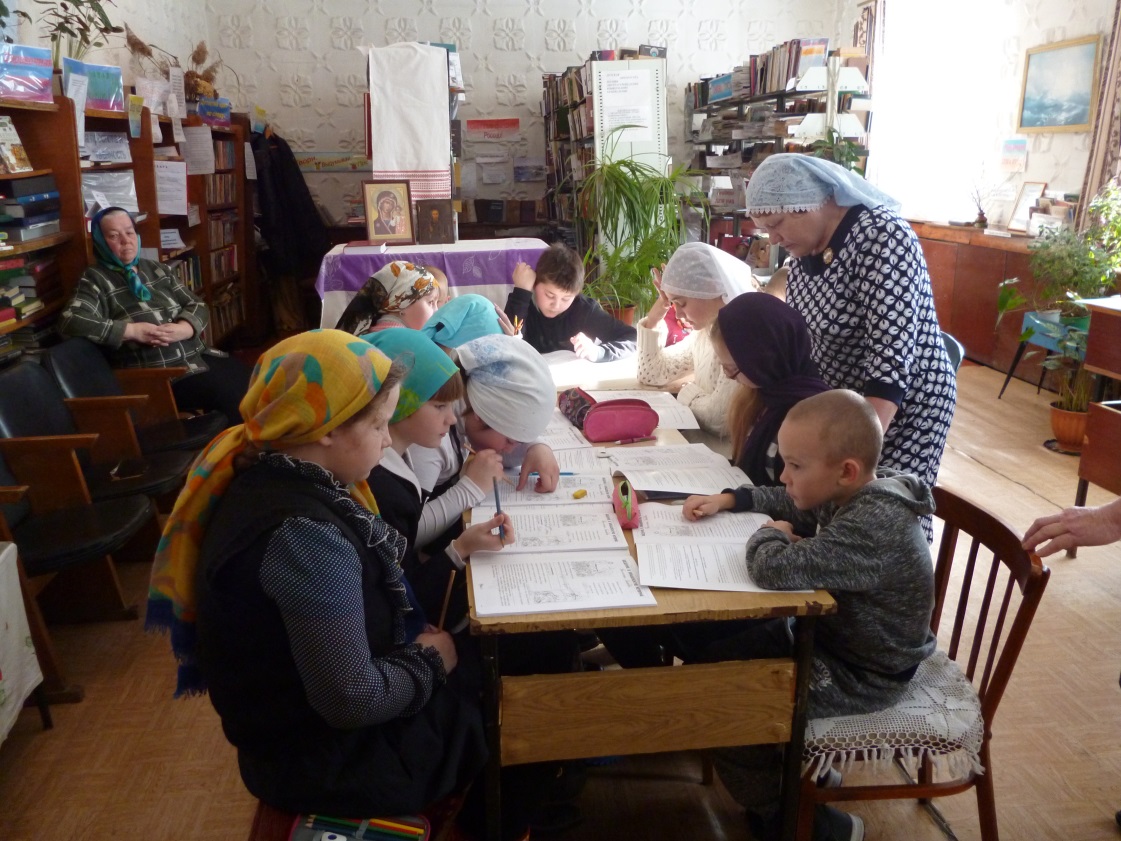 